INDICAÇÃO Nº 3632/2016Sugere ao Poder Executivo Municipal que efetue melhorias necessárias em ponto de ônibus na Avenida dos Bandeirantes.Excelentíssimo Senhor Prefeito Municipal, Nos termos do Art. 108 do Regimento Interno desta Casa de Leis, dirijo-me a Vossa Excelência para sugerir que, por intermédio do Setor competente, seja efetuada melhorias no ponto de ônibus, localizado na Avenida dos Bandeirantes em frente a casa da criança.Justificativa:Conforme relatos de usuários o ponto é motivo de reclamações constantes, além de ser palco constante de quedas. O banco é um pedaço de madeira, onde pessoas tem receio de se sentarem. Pedem alguma melhoria no local.Plenário “Dr. Tancredo Neves”, em 15 de junho de 2.016.Gustavo Bagnoli-vereador-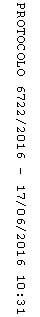 